Trails Committee Town of Hinesburg 10632 Route 116 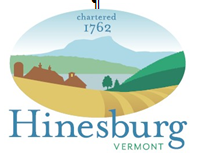 Hinesburg VT 05461 802.482.2281 www.hinesburg.org Trails Committee Meeting Minutes – February 15, 2023 Meeting at 7:00 PM Town Hall 3rd FloorOr on ZoomCall to order 7:00 PM Public Comment - noneAdditions/deletions to agenda Russell trailsReview minutes of previous meeting (Jan. 18, 2023)Moved by chic, seconded by james - approvedReview expenses and balanceTotal $827.88 + $500The $500 is in its own separate reserve accountIf you want to get reimbursed, submit receipts in a timely mannerTreasurerJames would like to be treasurer, Position has been established and James elected by unanimous consentThanks to Brian Thibault for his workSign Thank You notesSigning doneColin to stamp and mailTask ReviewTo-do list reviewedSpring ProjectsChic to draft proposal for grant money to PhilPuncheon on bissonette loopSignsChic met with Kelsey Barkland and emailed Kate Kelley about having uniform signage throughout. Conservation Commission is open to this. Kelsey and HTFC has been working on signage.Hills Spur Bridge (Geprags)CC is very happy with what the beavers have been accomplishing.CC needs someone to build the bridge, 10’ bridge + 6’, need to get mower acrossSpring projectOther BusinessRussell trailsJames sold cows, no more cattle on the trails; still nixed moving buck hill spur to road; going to brush-hog and keep the meadow as isTurnpike needs to be replenished; weed issue with turnpikeEntrance boardwalk possibly redone in springNext Meeting March 15, 2023 Adjourn